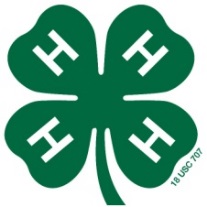 Dear 4th Grade Students and Parents,My name is Jewel Anthony and I am the Vice-President of Lockwood 4-H. 4-H is a youth activity that provides kids a chance to learn useful skills, while having fun. You can raise animals such as rabbits, chickens, goats, sheep, pigs, horses and cows!!!  If you’d prefer not to have an animal project, you can learn about fun and interesting things like welding, photography, fashion and robotics, to name a few.  4-H is open to kids who are 9 years old (as of December 31st) through age 19.I would like to invite you to Lockwood 4-H’s first meeting on Wednesday, September 14th, at the San Antonio School Cafeteria at . For new members and their families, there is an introductory meeting that starts at 6 o’clock that will inform parents and new members what 4-H is about and what to expect in the coming year.If you should have any questions prior to the meeting, please feel free to contact our Community Club Leaders, Erik and Staci Wilkins, at 831-385-4917.  Hope you can make it to the meeting.   Sincerely,Jewel AnthonyLockwood 4-H Vice-President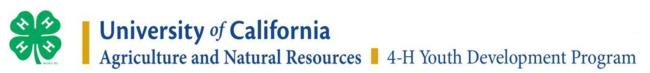 